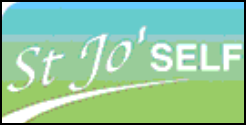 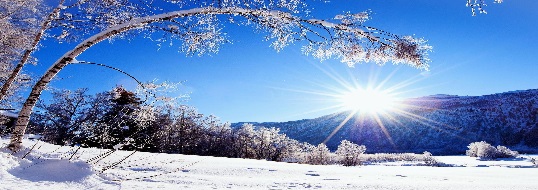                   menu centre st joseph                   menu centre st joseph                   menu centre st joseph                   menu centre st joseph                   menu centre st joseph                   menu centre st joseph                   menu centre st joseph                   menu centre st joseph                   menu centre st joseph                   menu centre st joseph                   menu centre st joseph semaine du 1 au 5 mars 2021semaine du 1 au 5 mars 2021semaine du 1 au 5 mars 2021semaine du 1 au 5 mars 2021semaine du 1 au 5 mars 2021semaine du 1 au 5 mars 2021semaine du 1 au 5 mars 2021semaine du 1 au 5 mars 2021semaine du 1 au 5 mars 2021semaine du 1 au 5 mars 2021entréebuffet d'entréesbuffet d'entréesbuffet d'entréesbuffet d'entréesbuffet d'entréesplat du jourtomate farcie             grand-mèrerôti de longe aux champignonsfeuilleté de poissonpoulet grillé à l'américainedonner kebabplat du jourfilet de merlu aux câpresomelette portugaiseémincé de volaille au currybeignet de calamar à la romainepoisson du jourlégumeriz pilafpâtes au beurreblé croquantpolenta crémeusepommes de terre friteslégumeendives gratinéesgratin de choux fleurtomates grilléespoêlée de carotteslégume du jourfromages fromage ou yaourtfromage ou yaourtfromage ou yaourtfromage ou yaourtfromage ou yaourtdessertsfruits de saisonfruits de saisonfruits de saisonfruits de saisonfruits de saisondessertstarte tropéziennecrème brûlée maisonmousseline de pèchesParis Brest pralinéglace du jourdessertscompote du jourcompote du jourcompote du jourcompote du jourcompote du jourentrée soirbuffet d'entréesbuffet d'entréesbuffet d'entréesbuffet d'entrées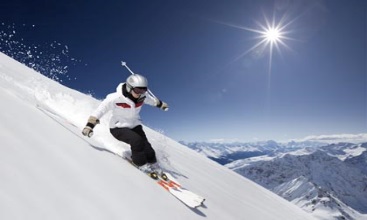 entrée soirsalade vertesalade vertesalade vertesalade vertebon      week-end    à tousbon      week-end    à tousplat du jourravioli italienstimbale de poisson à la crème de tomatepaupiette de veau sauce forestièreduo de jambonbon      week-end    à touslégume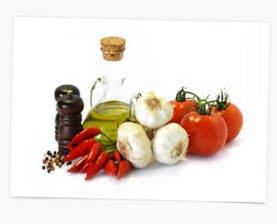 ratatouille niçoise et pommes de terre vapeurharicots verts persillésgratin de crozetsbon      week-end    à tousbon      week-end    à tousfromagesfromage ou yaourtfromage ou yaourtfromage ou yaourtfromage ou yaourtbon      week-end    à tousdessertsfruits de saisonfruits de saisonfruits de saisonfruits de saisonbon      week-end    à tousdessertsbuffet de dessertsbuffet de dessertsbuffet de dessertsbuffet de dessertsbon      week-end    à tous